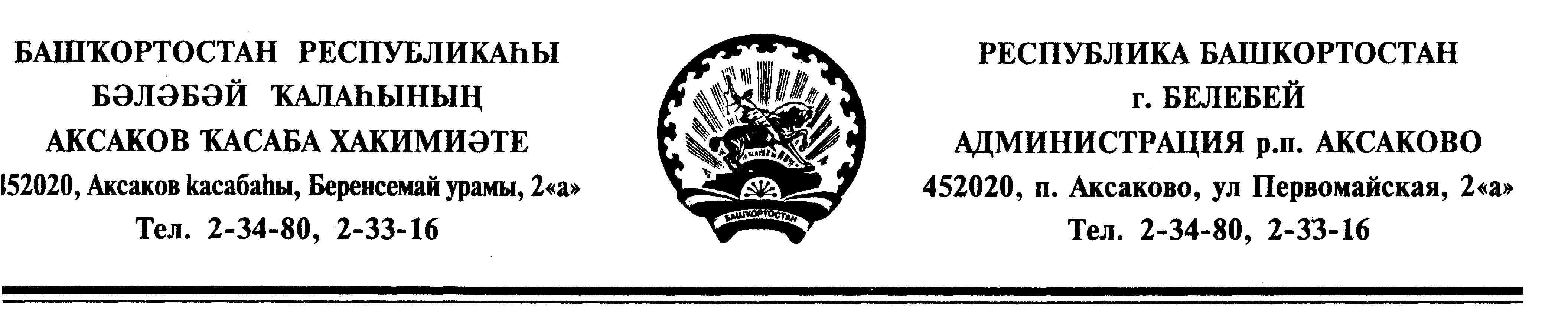 Об окончании отопительного сезона 2021-2022 годов.В связи с установившейся среднесуточной температурой наружного воздуха +8оС и в соответствии с Федеральным законом «Об общих принципах организации местного самоуправления» №131-ФЗ от 6 октября 2003г., п.5 Постановления Правительства Российской Федерации «О предоставлении коммунальных услуг собственникам и пользователям помещений в многоквартирных домах и жилых домов» №354 от 06 мая 2011г., постановлением  Администрации муниципального района Белебеевский район Республики Башкортостан №342 от 06 мая  2022г. ПОСТАНОВЛЯЮ:1. Завершить отопительный сезон 2021-2022 годов с 11 мая  2022года.     2. Приступить к подготовке объектов энергетического хозяйства, жилищно-коммунального хозяйства и социального назначения к работе в осенне-зимний период 2022-2023 годов согласно утвержденного плана мероприятий.    3. Контроль за исполнением настоящего постановления оставляю за собой.Глава  сельского  поселения                                                 Э.Б.Абдрахманова